Publicado en  el 09/01/2015 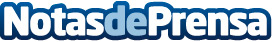 Un grupo de la UPC diseña tecnología para automatizar los resúmenes de partidos de fútbolLa tecnología se ha diseñado para editar, automáticamente, un partido entero escogiendo una secuencia de momentos clave. El profesor Francesc Tarrés, investigador principal del proyecto, explica que la tecnología "se basa en dividir el contenido en diferentes planos de vídeo a los que se asigna una nota de relevancia en función de la información de bajo nivel que se extrae aplicando algoritmos matemáticos a la imagen y el audio". Datos de contacto:UPC Nota de prensa publicada en: https://www.notasdeprensa.es/un-grupo-de-la-upc-disena-tecnologia-para_1 Categorias: Imágen y sonido Innovación Tecnológica http://www.notasdeprensa.es